ПРОЕКТ«МОЛОДЕЖЬ И ПРАВО»XVIII МЕЖДУНАРОДНАЯ ШКОЛА-ПРАКТИКУМ МОЛОДЫХ УЧЕНЫХ-ЮРИСТОВ 05.04.2023г. Москва АннотацияМолодежь – институционализированная и определенная категория в общественных науках (философия, социология, экономика), государственном курсе внешней и внутренней политики. Никак не меньшее значение она имеет для права как регулятора общественных отношений. Правом создаются гарантии обеспечения свободного развития и раскрытия потенциала молодежи, устанавливаются меры ее поддержки, обеспечиваются возможности ее роста. Молодежь символизирует будущее, является опорой и связью поколений, носителем и продолжателем традиций и ценностей российского общества. Не только государство, но и все институты гражданского общества несут ответственность за поддержку и воспитание молодежи в духе патриотизма, любви к Отечеству. Зеркальные обязанности по уважению старших поколений, Родины, культурных традиций российского общества несет и молодежь.Конституционные преобразования 2020 актуализировали смысл и значение молодежной политики в российском государстве и вопросов молодежи в правовом регулировании в целом. Ими был дан старт новому формату развития правового обеспечения раскрытия всесторонних способностей, поддержки молодежи, реализации ее творческого потенциала во всех сферах общественной жизни. Отнесение к предмету совместного ведения общих вопросов молодежной политики сориентировало на тонкую настройку правового регулирования отношений, связанных с делами молодежи в различных сферах: здравоохранение, образование, культура, трудозанятость, предпринимательство. В общем виде новые тренды правового регулирования дел молодежи были реализованы принятием Федерального закона от 30.12.2020 г. № 489-ФЗ «О молодежной политике в Российской Федерации». Специальное внимание законодателя на правах и обязанностях молодежи является необходимым условием сохранения российским государством собственной идентичности, укрепления правового и социального государства, передачи эстафеты знаний и опыта новым поколениям.Молодежь в фокусе права составляет межотраслевой срез правового регулирования и заведомо не сконцентрировано только на какой-либо одной из отраслей. Каждое из решений законодателя должно быть основано на данных социологии, экономики, этнографии, опираясь на прогнозные оценки возможных эффектов правового регулирования.Тема молодежи, диалога поколений красной нитью пронизывает все Школы молодых ученых, организованные в Институте, предоставляя молодому поколению авторитетную площадку для обсуждения в кругу ведущих ученых, представителей бизнеса и власти собственных идей и взглядов, обмена опытом и получения новых знаний. Именно здесь созданы условия и возможности самореализации, перспектив профессионального ориентирования и трудоустройства. ХVIII школа-практикум молодых ученых задумана непосредственно для всестороннего обсуждения проблем правового регулирования молодежи во всех отраслях права.ПРОГРАММА9:00-10:00Встреча гостейРегистрация участников, приветственный кофе-брейк Выставка-экспозиция (музей Института)Презентация научного наследия и новых изданий Института10:00-13:00ОткрытиеПленарная сессия XVIII Международной школы-практикума молодых ученых-юристов13:00-14:00Обед14:00-15:00Право и успех в лицахЛегенды отечественной юридической науки15:00-17:30Круглые столыНаучный интерактив17:30-18:00Принятие декларации участников XVIII Международной школы-практикума молодых ученых-юристовЭкскурсия по Технопарку «Сколково»* Место проведения: Технопарк Сколково. Адрес: Технопарк, Большой бульвар, дом 42, стр. 1.Транспортная доступность: организация маршрута автобусов: утренний рейс – отправление от метро Фили (выход № 2) в 8:15, 8:45, 9:15; вечерний рейс – от Технопарка Сколково до станции метро Славянский бульвар в 17:45, 18:15, 18:30 (информация может быть уточнена, следите за обновлениями на сайте Института - www.izak.ru).ИНСТИТУТ ЗАКОНОДАТЕЛЬСТВА 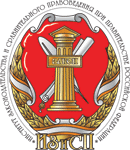 И СРАВНИТЕЛЬНОГО ПРАВОВЕДЕНИЯПРИ ПРАВИТЕЛЬСТВЕ РОССИЙСКОЙ ФЕДЕРАЦИИ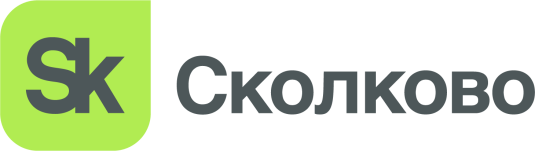 05.04.2023Регистрация участников Приветственный кофе-брейк05.04.2023Регистрация участников Приветственный кофе-брейк05.04.2023Регистрация участников Приветственный кофе-брейкВыставка-экспозиция(музей Института)Выставка-экспозиция(музей Института)Презентация научного наследия и новых изданийИнститута законодательства и сравнительногоправоведения при Правительстве Российской ФедерацииОТКРЫТИЕХабриева Талия Ярулловна – директор Института законодательства и сравнительного правоведения при Правительстве Российской Федерации, заместитель президента Российской академии наук, академик РАН, действительный член Международной академии сравнительного права, доктор юридических наук, профессор, заслуженный деятель науки Российской Федерации, заслуженный юрист Российской Федерации, заслуженный юрист Республики Татарстан.Дроздов Игорь Александрович – Председатель Правления Фонда «Сколково», кандидат юридических наук.Напутствие молодежи и приветственное слово проф. Ю.А. Тихомирова – заместитель заведующего центром публично-правовых исследований Института законодательства и сравнительного правоведения при Правительстве Российской Федерации, член-корреспондент Международной академии сравнительного права, доктор юридических наук, профессор, заслуженный деятель науки Российской Федерации – «Научное творчество как фактор динамики права».ОТКРЫТИЕХабриева Талия Ярулловна – директор Института законодательства и сравнительного правоведения при Правительстве Российской Федерации, заместитель президента Российской академии наук, академик РАН, действительный член Международной академии сравнительного права, доктор юридических наук, профессор, заслуженный деятель науки Российской Федерации, заслуженный юрист Российской Федерации, заслуженный юрист Республики Татарстан.Дроздов Игорь Александрович – Председатель Правления Фонда «Сколково», кандидат юридических наук.Напутствие молодежи и приветственное слово проф. Ю.А. Тихомирова – заместитель заведующего центром публично-правовых исследований Института законодательства и сравнительного правоведения при Правительстве Российской Федерации, член-корреспондент Международной академии сравнительного права, доктор юридических наук, профессор, заслуженный деятель науки Российской Федерации – «Научное творчество как фактор динамики права».ОТКРЫТИЕХабриева Талия Ярулловна – директор Института законодательства и сравнительного правоведения при Правительстве Российской Федерации, заместитель президента Российской академии наук, академик РАН, действительный член Международной академии сравнительного права, доктор юридических наук, профессор, заслуженный деятель науки Российской Федерации, заслуженный юрист Российской Федерации, заслуженный юрист Республики Татарстан.Дроздов Игорь Александрович – Председатель Правления Фонда «Сколково», кандидат юридических наук.Напутствие молодежи и приветственное слово проф. Ю.А. Тихомирова – заместитель заведующего центром публично-правовых исследований Института законодательства и сравнительного правоведения при Правительстве Российской Федерации, член-корреспондент Международной академии сравнительного права, доктор юридических наук, профессор, заслуженный деятель науки Российской Федерации – «Научное творчество как фактор динамики права».ПЛЕНАРНАЯ СЕССИЯСпикеры: Хабриева Талия Ярулловна – директор Института законодательства и сравнительного правоведения при Правительстве Российской Федерации, заместитель президента Российской академии наук, академик РАН, действительный член Международной академии сравнительного права, доктор юридических наук, профессор, заслуженный деятель науки Российской Федерации, заслуженный юрист Российской Федерации, заслуженный юрист Республики Татарстан;Шувалов Игорь Иванович – председатель Правления Государственной корпорации развития «ВЭБ РФ», доктор юридических наук, заслуженный экономист Российской Федерации;Дроздов Игорь Александрович – Председатель Правления Фонда «Сколково», кандидат юридических наук;Зубов Юрий Сергеевич – Руководитель Федеральной службы по интеллектуальной собственности, кандидат педагогических наук;Кучеренко Петр Александрович – статс-секретарь – заместитель Министра науки и высшего образования Российской Федерации, доктор юридических наук, профессор;Борисенко Елена Адольфовна – заместитель председателя Правления АО «Газпромбанк», кандидат юридических наук; Разуваева Ксения Денисовна – руководитель Федеральное агентство по делам молодёжи (Росмолодёжь);Кабышев Сергей Владимирович – депутат, председатель комитета по науке и высшему образованию Государственной Думы Федерального Собрания Российской Федерации, кандидат юридических наук, доцент.ПЛЕНАРНАЯ СЕССИЯСпикеры: Хабриева Талия Ярулловна – директор Института законодательства и сравнительного правоведения при Правительстве Российской Федерации, заместитель президента Российской академии наук, академик РАН, действительный член Международной академии сравнительного права, доктор юридических наук, профессор, заслуженный деятель науки Российской Федерации, заслуженный юрист Российской Федерации, заслуженный юрист Республики Татарстан;Шувалов Игорь Иванович – председатель Правления Государственной корпорации развития «ВЭБ РФ», доктор юридических наук, заслуженный экономист Российской Федерации;Дроздов Игорь Александрович – Председатель Правления Фонда «Сколково», кандидат юридических наук;Зубов Юрий Сергеевич – Руководитель Федеральной службы по интеллектуальной собственности, кандидат педагогических наук;Кучеренко Петр Александрович – статс-секретарь – заместитель Министра науки и высшего образования Российской Федерации, доктор юридических наук, профессор;Борисенко Елена Адольфовна – заместитель председателя Правления АО «Газпромбанк», кандидат юридических наук; Разуваева Ксения Денисовна – руководитель Федеральное агентство по делам молодёжи (Росмолодёжь);Кабышев Сергей Владимирович – депутат, председатель комитета по науке и высшему образованию Государственной Думы Федерального Собрания Российской Федерации, кандидат юридических наук, доцент.ПЛЕНАРНАЯ СЕССИЯСпикеры: Хабриева Талия Ярулловна – директор Института законодательства и сравнительного правоведения при Правительстве Российской Федерации, заместитель президента Российской академии наук, академик РАН, действительный член Международной академии сравнительного права, доктор юридических наук, профессор, заслуженный деятель науки Российской Федерации, заслуженный юрист Российской Федерации, заслуженный юрист Республики Татарстан;Шувалов Игорь Иванович – председатель Правления Государственной корпорации развития «ВЭБ РФ», доктор юридических наук, заслуженный экономист Российской Федерации;Дроздов Игорь Александрович – Председатель Правления Фонда «Сколково», кандидат юридических наук;Зубов Юрий Сергеевич – Руководитель Федеральной службы по интеллектуальной собственности, кандидат педагогических наук;Кучеренко Петр Александрович – статс-секретарь – заместитель Министра науки и высшего образования Российской Федерации, доктор юридических наук, профессор;Борисенко Елена Адольфовна – заместитель председателя Правления АО «Газпромбанк», кандидат юридических наук; Разуваева Ксения Денисовна – руководитель Федеральное агентство по делам молодёжи (Росмолодёжь);Кабышев Сергей Владимирович – депутат, председатель комитета по науке и высшему образованию Государственной Думы Федерального Собрания Российской Федерации, кандидат юридических наук, доцент.Примерные вопросы для обсуждения:Примерные вопросы для обсуждения:Примерные вопросы для обсуждения:Новые тренды в правовом регулировании образования и науки;Правовые контуры государственной молодежной политики;Молодой ученый как приоритетный субъект научной деятельности;Молодежь в научно-техническом прогрессе;Институты развития: проблемы и перспективы для экономики  и права; Молодежь и предпринимательство; и др.Новые тренды в правовом регулировании образования и науки;Правовые контуры государственной молодежной политики;Молодой ученый как приоритетный субъект научной деятельности;Молодежь в научно-техническом прогрессе;Институты развития: проблемы и перспективы для экономики  и права; Молодежь и предпринимательство; и др.Новые тренды в правовом регулировании образования и науки;Правовые контуры государственной молодежной политики;Молодой ученый как приоритетный субъект научной деятельности;Молодежь в научно-техническом прогрессе;Институты развития: проблемы и перспективы для экономики  и права; Молодежь и предпринимательство; и др.ОБЕДОБЕДОБЕДПРАВО И УСПЕХ В ЛИЦАХ(по согласованию)ЛЕГЕНДЫ ОТЕЧЕСТВЕННОЙ ЮРИДИЧЕСКОЙ НАУКИ (по согласованию)ЛЕГЕНДЫ ОТЕЧЕСТВЕННОЙ ЮРИДИЧЕСКОЙ НАУКИ (по согласованию)ПРОГРАММА КРУГЛЫХ СТОЛОВ(проводятся в смешанном формате очного и дистанционного участия)ПРОГРАММА КРУГЛЫХ СТОЛОВ(проводятся в смешанном формате очного и дистанционного участия)ПРОГРАММА КРУГЛЫХ СТОЛОВ(проводятся в смешанном формате очного и дистанционного участия)ПРОГРАММА КРУГЛЫХ СТОЛОВ(проводятся в смешанном формате очного и дистанционного участия)1. «Публичные финансы в фокусе научных исследований молодых ученых»Модераторы:Поветкина Н.А. (ИЗиСП)Омелёхина Н.В. (Министерство финансов Российской Федерации)Координатор:Воробьев Н.С.Воронина К.П.2. «Природоохранная деятельность: новые задачи правового регулирования глазами молодежи»Модераторы:Боголюбов С.А. (ИЗиСП)Дицевич Я.Б. (Университет прокуратуры Российской Федерации)Координатор:Никонов Р.В.2. «Природоохранная деятельность: новые задачи правового регулирования глазами молодежи»Модераторы:Боголюбов С.А. (ИЗиСП)Дицевич Я.Б. (Университет прокуратуры Российской Федерации)Координатор:Никонов Р.В.3. «Генерации новаторских идей молодыми учёными Института (ВИЮН–ВНИИСЗ)»Модераторы:Азнагулова Г.М. (ИЗиСП)Залоило М.В. (ИЗиСП)Дорская А.А. (РГУП)Координатор:Мотова Е.А.4. «Предупреждение преступности как направление молодежной политики» Модераторы:Нудель С.Л. (ИЗиСП)Зайцев О.А. (ИЗиСП)Федоров А.В. (ИЗиСП)Координатор:Ямашева Е.В.Руденко В.В.4. «Предупреждение преступности как направление молодежной политики» Модераторы:Нудель С.Л. (ИЗиСП)Зайцев О.А. (ИЗиСП)Федоров А.В. (ИЗиСП)Координатор:Ямашева Е.В.Руденко В.В.5. «Проблемы социального законодательства в трудах ученых ИЗиСП»Модераторы:Путило Н.В. (ИЗиСП)Волкова Н.С. (ИЗиСП)Координатор:Еремина О.Ю.6. «Публичная власть и молодежь: формы поддержки и коммуникаций»Модераторы:Постников А.Е. (ИЗиСП)Андриченко Л.В. (ИЗиСП)Виноградов В.А. (НИУ ВШЭ)Координатор:Гаунова Ж.А.Велиулова Д.Б.6. «Публичная власть и молодежь: формы поддержки и коммуникаций»Модераторы:Постников А.Е. (ИЗиСП)Андриченко Л.В. (ИЗиСП)Виноградов В.А. (НИУ ВШЭ)Координатор:Гаунова Ж.А.Велиулова Д.Б.7. «Цивилистическая школа Института: диалог поколений (памяти Г.Е. Авилова)»Модераторы:Синицын С.А. (ИЗиСП)Гутников О.В. (ИЗиСП)Печегина П.Д. (ИЗиСП)Координатор:Чагина Е.М.8. «Учет национальных интересов и правовая политика в отношении молодежи (проект РНФ № 23-28-01457)»Модераторы:Лазарев В.В. (ИЗиСП)Сидоренко А.И. (ИЗиСП)Координатор:Ибрагимова Ю.Э.Алимова Д.Р.8. «Учет национальных интересов и правовая политика в отношении молодежи (проект РНФ № 23-28-01457)»Модераторы:Лазарев В.В. (ИЗиСП)Сидоренко А.И. (ИЗиСП)Координатор:Ибрагимова Ю.Э.Алимова Д.Р.9. «Труд молодежи: правовые аспекты»Модераторы:Чиканова Л.А. (ИЗиСП)Кузнецов Д.Л. (НИУ ВШЭ)Маслова М.С. (Министерство труда и социальной защиты Российской Федерации)Координатор:Моцная О.В.Каменская С.В.10. «Транспарентность публичного управления»Модераторы:Трунцевский Ю.В. (ИЗиСП)Цирин А.М. (ИЗиСП)Координатор:Матвеев В.В.Матулис С.Н.10. «Транспарентность публичного управления»Модераторы:Трунцевский Ю.В. (ИЗиСП)Цирин А.М. (ИЗиСП)Координатор:Матвеев В.В.Матулис С.Н.11. «Сравнительное правоведение перед вызовами цифровой эпохи»Модераторы:Ковлер А.И. (ИЗиСП)Фокин Е.А. (ИЗиСП) Координатор:Мехтиев М.Г.12. «Федеральный закон “О молодежной политике в Российской Федерации”»Модераторы:Институт общей физики РАН (по согласованию)Савина М.А. (ИЗиСП)Хромова Н.М. (ИЗиСП) Координатор:Хромова Н.М. 12. «Федеральный закон “О молодежной политике в Российской Федерации”»Модераторы:Институт общей физики РАН (по согласованию)Савина М.А. (ИЗиСП)Хромова Н.М. (ИЗиСП) Координатор:Хромова Н.М. НАУЧНЫЙ ИНТЕРАКТИВНАУЧНЫЙ ИНТЕРАКТИВНАУЧНЫЙ ИНТЕРАКТИВ1. Мастер-класс«Виртуальные миры и право»Модераторы:Кашеварова Ю.Н. (ИЗиСП)Сайфуллин Э.К. (ИЗиСП)Координатор:Мащук О.Д. (ИЗиСП)2. Интерактивная игра
«Государственное управление в научно-образовательной сфере: новые методы и формы»Модераторы:Кабытов П.П. (ИЗиСП)Координатор:Кушко М.А.2. Интерактивная игра
«Государственное управление в научно-образовательной сфере: новые методы и формы»Модераторы:Кабытов П.П. (ИЗиСП)Координатор:Кушко М.А.ПРИНЯТИЕ ДЕКЛАРАЦИИ УЧАСТНИКОВ XVIII МЕЖДУНАРОДНОЙ ШКОЛЫ-ПРАКТИКУМА МОЛОДЫХ УЧЕНЫХ-ЮРИСТОВПРИНЯТИЕ ДЕКЛАРАЦИИ УЧАСТНИКОВ XVIII МЕЖДУНАРОДНОЙ ШКОЛЫ-ПРАКТИКУМА МОЛОДЫХ УЧЕНЫХ-ЮРИСТОВПРИНЯТИЕ ДЕКЛАРАЦИИ УЧАСТНИКОВ XVIII МЕЖДУНАРОДНОЙ ШКОЛЫ-ПРАКТИКУМА МОЛОДЫХ УЧЕНЫХ-ЮРИСТОВЭКСКУРСИЯ ПО ТЕХНОПАРКУ «СКОЛКОВО»ЭКСКУРСИЯ ПО ТЕХНОПАРКУ «СКОЛКОВО»ЭКСКУРСИЯ ПО ТЕХНОПАРКУ «СКОЛКОВО»8 апреля 2023 годаIII ТУРНИР ИЗиСП ПО ИНТЕЛЛЕКТУАЛЬНОЙ ИГРЕ«ЧТО? ГДЕ? КОГДА?»Жюри:Кашеварова Ю.Н. (ИЗиСП)Шулятьев И.А. (ИЗиСП)Лещенков Ф.А. (ИЗиСП)Сайфуллин Э.К. (ИЗиСП)Координатор:Мащук О.Д. (ИЗиСП)Тангаева А.А. (ИЗиСП)III ТУРНИР ИЗиСП ПО ИНТЕЛЛЕКТУАЛЬНОЙ ИГРЕ«ЧТО? ГДЕ? КОГДА?»Жюри:Кашеварова Ю.Н. (ИЗиСП)Шулятьев И.А. (ИЗиСП)Лещенков Ф.А. (ИЗиСП)Сайфуллин Э.К. (ИЗиСП)Координатор:Мащук О.Д. (ИЗиСП)Тангаева А.А. (ИЗиСП)III ТУРНИР ИЗиСП ПО ИНТЕЛЛЕКТУАЛЬНОЙ ИГРЕ«ЧТО? ГДЕ? КОГДА?»Жюри:Кашеварова Ю.Н. (ИЗиСП)Шулятьев И.А. (ИЗиСП)Лещенков Ф.А. (ИЗиСП)Сайфуллин Э.К. (ИЗиСП)Координатор:Мащук О.Д. (ИЗиСП)Тангаева А.А. (ИЗиСП)